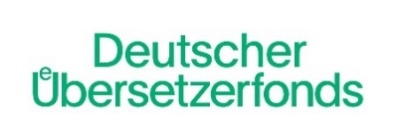 An den Deutschen Übersetzerfonds, c/o LCB, Am Sandwerder 5, 14109 Berlin
						MITTELANFORDERUNG Nr.  _____Die mir vom Deutschen Übersetzerfonds aus Mitteln der Beauftragten der Bundesregierung für Kultur und Medien (BKM) im Rahmen des „regulären Projektfonds“ bewilligte Zuwendung in Höhe von ____________________ EUR wird wie folgt benötigt:Der Mittelanforderungsbetrag soll auf folgendes Konto überwiesen werden:Ich bestätige, dass die zur Verfügung stehenden Eigenmittel oder sonstigen Mittel verbraucht sind.__________________________________________Ort, Datum, Rechtsverbindliche Unterschrift des ProjektträgersBitte senden Sie das Formular per Mail an: Nina Thielicke (thielicke@uebersetzerfonds.de).Projektträger:Anschrift:Projektnummer:Projektname:Bewilligungszeitraum:Bereits verausgabter BetragBereits vom DÜF überwiesener ZuwendungsbetragMittelanforderungsbetrag für Ausgaben  in den nächsten 4 WochenErbetener Zeitpunkt für die AuszahlungKontoinhaberName des Geldinstituts und OrtIBANBICVerwendungszweck